Факторинг – это комплекс услуг по управлению дебиторской задолженностью.Это самый быстрый, безопасный и ДЕШЕВЫЙ способ превратить дебиторскую задолженность в деньги. 
Факторинг позволяет: значительно увеличить объем продаж;избежать кассовых разрывов;застраховать вероятность возможного дефолта покупателя;добиться более выгодных условий от своих поставщиков.Схема факторинга выглядит примерно так: 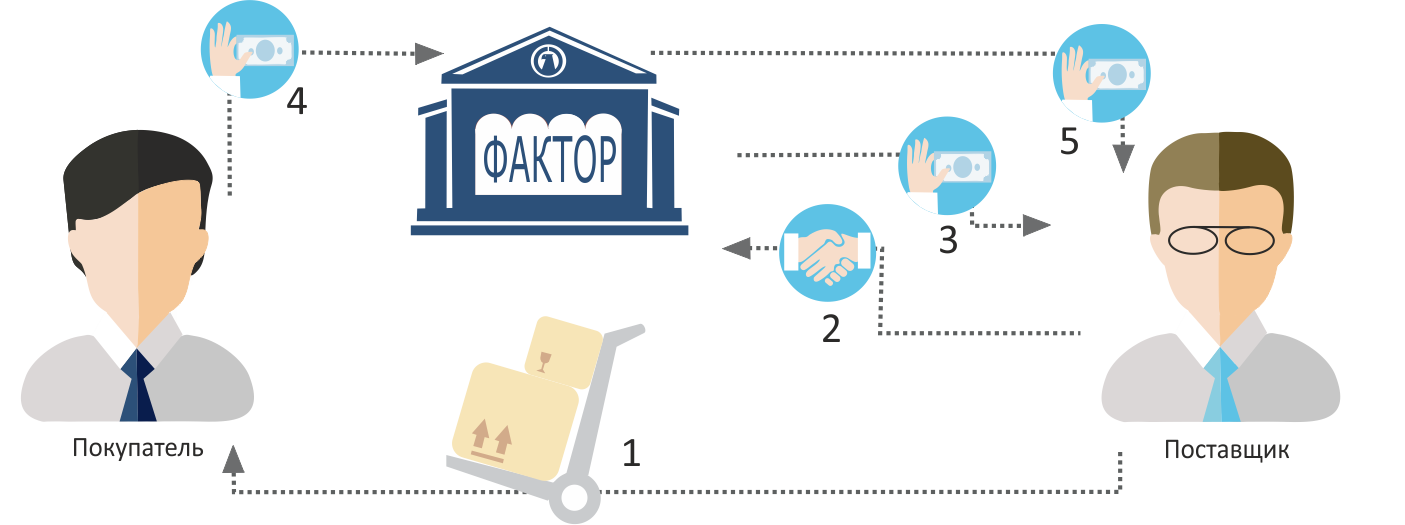 Поставщик заключает договор поставки с отсрочкой платежа с покупателем;Поставщик заключает договор с фактором и привозит необходимые документы;Фактор выплачивает от 75 - 100% от суммы поставки;Покупатель оплачивает поставку в адрес Фактора;Фактор возвращает Поставщику остаток денежных средств за вычетом комиссии.Разновидности факторинговых услуг: 
Факторинг с регрессом – где фактор имеет право обратиться к поставщику за взысканием денежных средств за поставку товара, если его покупатель не может исполнить свои обязательства. 
Факторинг без регресса – где фактор в случае неоплаты поставки покупателем, взыскивает задолженность самостоятельно. Стоимость такой услуги значительно выше, к тому же сейчас ее практически никто не предоставляет, опасаясь риска неплатежей.Как работает факторинг в малом бизнесе?Пример: Вы как оптовый поставщик закупили большую партию товара и отгрузили его в торговую сеть. Т.е. фактически товар передали покупателю, а оплата за него будет осуществлена через предварительно согласованный сторонами срок. Если вы будете ждать, когда ваш контрагент продаст товар и расплатится с вами, чтобы закупить новую оптовую партию продукции, оборачиваемость вашего капитала будет чрезвычайно низкой – так вы ничего не заработаете. Факторинг – реальная возможность получить до 90% выручки практически сразу после отгрузки товара, именно поэтому его так охотно используют в малом и среднем бизнесе.Отсутствие залога, прозрачный алгоритм взаимодействия, быстрое зачисление денежных средств на счет – все это сделало факторинг для малых предприятий самым популярным средством развития бизнеса. Но не все могут рассчитывать на подобные инвестиции. Типовые требования к контрагентам факторинговой сделки:Банки и специализированные фирмы предлагают для малого бизнеса соглашения открытой формы с регрессом, это когда, деньги от покупателей за уже реализованный товар получит не он, а его финансовый агент. И у поставщика появляется преимущество, так как банк зачислит ему до 90% суммы сразу после подписания договора и передачи права на дебиторскую задолженность. Регрессный же характер схемы означает, что, если покупатель в обозначенный срок не погасит свои долги, фактор имеет право обратить взыскание на поставщика.Основные параметры финансирования для малого бизнеса:Точный размер оплаты устанавливается индивидуально, исходя из платежеспособности покупателей, по которым уступлены права денежных требований. Комиссионное вознаграждение фактора обсуждается с конкретным клиентом и фиксируется в договоре. По общему правилу, факторинг малого бизнеса тем дешевле заказчику-поставщику, чем более устойчиво финансовое положение его клиентов-покупателей.Факторинг для малого и среднего бизнеса в цифрах:Факторинг для малого и среднего бизнеса: цена вопросаСумма НДС с факторинговой комиссии подлежит вычету в общеустановленном порядке, поэтому не увеличивает Вашу затратную часть.В целом плата за факторинг для предприятия малого или среднего бизнеса будет зависеть от масштаба и показателей работы, характера и качества дебиторской задолженности, кредитной истории. Чем лучше репутация и прочнее финансовое положение у Вас и ваших покупателей, тем ниже будут проценты за пользование заемными средствами.1Бизнес поставщика должен быть активным и существовать не менее 1 года;2Юридическое лицо поставщика должно быть зарегистрировано в России;3Поставщик должен быть готов к подписанию договора с правом регресса;4Дебитор должен быть согласен на открытую форму сделки.1Отсрочка платежа по договорам с покупателями не должна превышать 150 дней;2Финансирование в размере до 90% после передачи права на дебиторскую задолженность;3Компании малого бизнеса могут не открывать счет в банке кредитора;4Договор предполагает открытый вид факторинга с правом регресса к поставщику.СрокОт 90 до 180 дней для одной сделкиСтоимость14–20% годовыхКомиссииФакторинговая комиссия – от 0,25% до 0,5% от суммы поставки Комиссия за обработку документов – 50–100 рублей за 1 счет-фактуру Время рассмотрения заявкиОбычно до двух недель